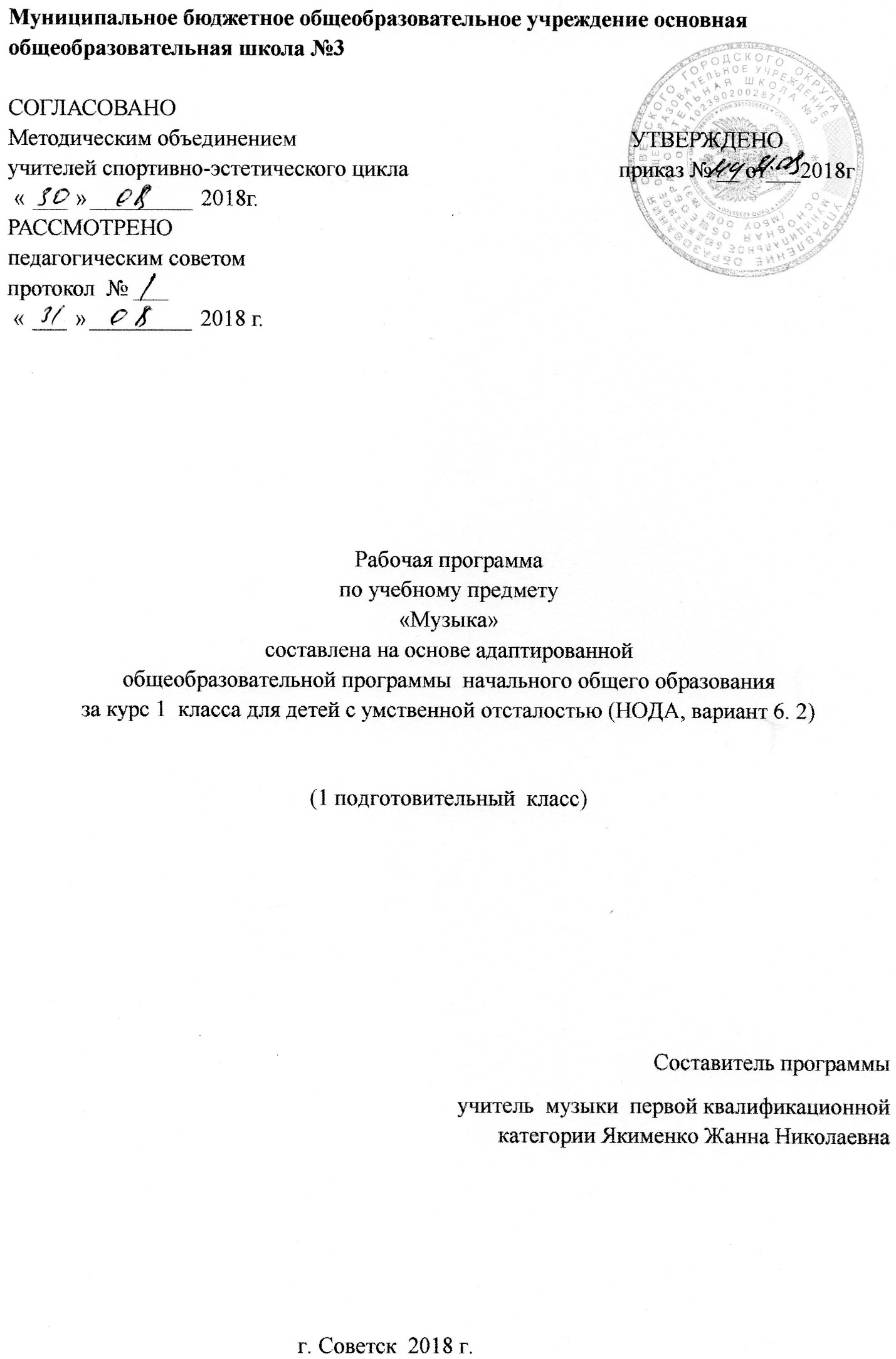 Муниципальное бюджетное общеобразовательное учреждение основная                  общеобразовательная школа №3СОГЛАСОВАНО Методическим объединением	 УТВЕРЖДЕНО                    учителей спортивно-эстетического цикла                                     приказ № __ от___2018г     «	»	2018г.	РАССМОТРЕНОпедагогическим советомпротокол  № ___ «	»	2018 г.Рабочая программа
по учебному предмету
«Музыка»
составлена на основе адаптированной  
общеобразовательной программы  начального общего образования за курс 1  класса для детей с умственной отсталостью (НОДА, вариант 6. 2)(1 подготовительный  класс)Составитель программыучитель  музыки  первой квалификационной категории Якименко Жанна Николаевнаг. Советск  2018 г.Содержание программы:1.Пояснительная  записка______________________________ _______с.2-4 1.1.Возможные  результаты____________________________________с.51.2. Критерии  оценки достижения  возможных  результатов__________с.6 2. Учебный план _____________________________________________с.7 3.Календарно-тематический план_______________________________с.8-11Пояснительная записка	Адаптированная рабочая программа разработана на основе «Методических рекомендаций по обучению и воспитанию детей с интеллектуальными, тяжёлыми и множественными нарушениями развития» под редакцией А.М. Царёва, 2015 год, в соответствии с нормативно-правовой базой:- Федеральный закон "Об образовании в Российской Федерации" от 29.12.2012 N 273-ФЗ (редакция 2016г);- Федеральный государственный образовательный стандарт образования обучающихся с умственной отсталостью (интеллектуальными нарушениями)», приказ Минобрнауки РФ от 19 декабря 2014 года №1599, зарегистрировано в Минюсте РФ 3 февраля 2015года №35850;- САНПИН 2.4.2.3286-15 «Санитарно-эпидемиологические требования к  условиям и организации обучения и воспитания в организациях, осуществляющих образовательную деятельность по Адаптированным основным общеобразовательным программам для обучающихся с ограниченными возможностями здоровья», постановление от 10 июля 2015 года № 26Педагогическая работа с ребенком с умеренной, тяжелой, глубокой умственной отсталостью и с ТМНР направлена на его социализацию иинтеграцию в общество. Одним из важнейших средств в этом процессеявляется музыка. Физические недостатки могут ограничивать желание иумение танцевать, но музыка побуждает ребенка двигаться иными способами. У человека может отсутствовать речь, но он, возможно, будетстремиться к подражанию и «пропеванию» мелодии доступными емусредствами. Задача педагога состоит в том, чтобы музыкальными средствамипомочь ребенку научиться воспринимать звуки окружающего его мира,сделать его отзывчивым на музыкальный ритм, мелодику звучания разныхжанровых произведений.          Участие ребенка в музыкальных выступлениях способствует егосамореализации, формированию чувства собственного достоинства. Такимобразом, музыка рассматривается как средство развития эмоциональной иличностной сферы, как средство социализации и самореализации ребенка.На музыкальных занятиях развивается способность не только эмоциональновоспринимать и воспроизводить музыку, но и музыкальный слух, чувстворитма, музыкальная память, индивидуальные способности к пению, танцу,ритмике.Цель обучения - развитие эмоциональной и двигательной отзывчивостина музыку.Задачи:организация музыкально-речевой среды;пробуждение речевой активности обучающейся;пробуждение интереса к музыкальным занятиям;формирование музыкально-ритмических движений;развитие музыкального вкуса.Общая характеристика учебного предметаВедущим видом музыкальной деятельности с обучающейся являются музыкально-ритмические движения, которые сопровождаются подпеванием, «звучащими» жестами и действиями с использованием простейших ударных и шумовых инструментов (погремушек, колокольчиков и т.д.).Данный предмет интегрируется с различными учебными предметами и направлениями коррекционно-развивающей области. Уроки строятся на основе принципов интегрирования (включение элементов игровой деятельности), системности и преемственности.На уроках разработано последовательное использование следующих упражнений:музыкально-ритмические движения;упражнения с использованием простейших ударных и шумовых инструментов;вокальные упражнения.	В процессе обучения активно применяются различные упражнения, в основу которых положены многократные повторения умственных и практических действий заданного содержания. Обучение носит сугубо практическую направленность и не требует от обучающейся соблюдения четких правил.Место предмета в учебном плане 1 класса	В учебном плане предмет представлен с расчетом по 2 часа в неделю, 66 часов в год, с учетом дополнительных каникул, предусмотренных для 1 класса.Содержание учебного предметаПрограмма предполагает работу по следующим разделам: «Слушание музыки», «Пение», «Движение под музыку», «Игра на музыкальных инструментах».«Слушание музыки»Различение тихого и громкого звучания музыки. Определение начала и конца звучания музыки. Различение быстрой (умеренной, медленной) музыки. Узнавание знакомой песни. Узнавание (различение) колыбельной песни (марша). Узнавание (различение) веселой (грустной) музыки.«Пение»Подражание характерным звукам животных во время звучания знакомой песни. Подпевание отдельных звуков (слогов, слов), повторяющихся звуков (слогов, слов). Подпевание повторяющихся интонаций припева песни. Пение слов песни: отдельных фраз, всей песни.«Движение под музыку»Выполнение движений разными частями тела под музыку (топанье, хлопанье в ладоши, «фонарики», «пружинка», наклоны головы и др.). Начало (окончание) движения под музыку. Движение под музыку разного характера: ходьба, бег, прыгание, кружение, покачивание с ноги на ногу; движение в хороводе; ритмичная ходьба под маршевую музыку. Выполнение под музыку действий с предметами (кукла, обруч, флажок, мяч): наклоны предмета в разные стороны, опускание (поднимание) предмета, подбрасывание (ловля) предмета, махание предметом и т.п. Движение под музыку в медленном (умеренном, быстром) темпе.«Игра на музыкальных инструментах» Узнавание (различение) контрастных (сходных) по звучанию музыкальных инструментов. Освоение приемов игры на музыкальных инструментах, не имеющих звукоряд (погремушки, колокольчики, бубенцы); тихая (громкая) игра на музыкальном инструменте.1.1.Возможные  результатыОвладение элементами музыкальной культуры, в процессе формирования интереса к музыкальному искусству и музыкальной деятельности.Владение навыками выражения своего отношения к музыке в жесте, мимике.Владение певческими умениями и навыками.Наличие навыков музицирования на некоторых инструментах(погремушки, колокольчики, бубенцы).Проявление интереса к музыкальному искусству и музыкальной деятельности.Владение элементарными певческими умениями и навыками.Умение откликаться на музыку с помощью простейших движений.Умение определять звучание погремушек, колокольчиков, бубенцов.1.2. Критерии  оценки достижения  возможных  результатовВ 1 классе система оценивания – безотметочная. Результат продвижения первоклассников в развитии определяется на основе анализа их продуктивной деятельности: поделок, рисунков, уровня формирования  учебных навыков.. Учебный план3.Календарно-тематическое планирование  музыка 1 класс для детей с у о НОДА, вариант 6.24.Образовательные ресурсы:1. Баряева Л. Б., Гаврилушкина О. П., Зарин А. П., Соколова Н. Д. Программа воспитания и обучения дошкольников с интеллектуальной недостаточностью.— СПб.: Издательство «СОЮЗ», 2003. — 320 с. — (Коррекционная педагогика).2. Бин Дж., Оулдфилд А. Волшебная дудочка. 78 развивающих музыкальных игр / Пер. с англ. О.Ю.Поповой. - М.: Тервинф, 2002. -112 с. - (Особый ребенок)3. Громова О.Н., Прокопенко Т.А. Игры - забавы по развитию мелкой Iмоторики у детей. 50 упражнений с музыкальным сопровождением. /Учебно-практическое пособие. - М.: Издательство ГНОМ и Д, 2002. - 64 с. (Музыка для дошкольников и младших школьников)4. Обучение детей с выраженным недоразвитием интеллекта: программно-методические материалы / под ред. И.М. Бгажноковой. — М.: Гуманитар, изд. центр ВЛАДОС, 2007. — 181 с. — (Коррекционная педагогика).5. Музыкальное воспитание детей с проблемами в развитии и коррекционная ритмика: Учеб. Пособие для студ. сред. пед. учеб. заведений / Е.А.Медведева, Л.Н.Комиссарова, Г.Р.Шашкина, О.Л.Сергеева; Под ред. Е.А.Медведевой. – М.: Издательский центр «Академия», 2002.ПредметКлассКол-во часов в нед.I триместрII триместрIIIтриместрГодМузыка  1 (НОДА, вар.6.2)111101233№урокапо порядкуТЕМА УРОКОВКоличество часов, отводимых на изучение темыДатапроведенияДатапроведения№урокапо порядкуКоличество часов, отводимых на изучение темыпланфактСлушание «Осенняя песенка», муз. Васильева-Буглая, сл.А. Плещеева15.09Слушание «Дождик», муз. Г. Лобачева - русская народная песня112.09Голоса предметов (узнавание звуков различных предметов)119.09Песня «Осень», муз. Тиличеевой, сл. Лешкевич126.09Песня «Солнышко» - муз. М. Рухвергера, сл. А. Барто13.10Мелодии осени. Песни об осени110.10Танцевать под музыку: "Звонкий колокольчик" - поворачиваться в стороны117.10Музыкально-ритмические игры на подражание движениям животных: ходить как медведь, прыгать как заяц, топать как слон,  бегать как лошадка и др.124.10«Бубенчики», муз. Н. Ветлугиной (игра с колокольчиком)17.11«Тихие и громкие звоночки», сл. Ю. Островского, муз. Р. Рустамова (игра с бубенцами)114.11Слушание «Спят усталые игрушки», муз. А. Островского, сл. З. Петровой121.11Слушание «Марш» из балета П. Чайковского «Щелкунчик»128.11Песня «Чему учат в школе», муз. В. Шаинского, сл. М. Пляцковского15.12«Зайки серые сидят», сл. В. Антоновой, муз. Г. Финаровского (подражание движениям зайца)112.12«Медвежата», сл. Н. Френкеля, муз. М. Красева (подражание движениям медвежонка)119.12«Комическая пляска» (отрывок), муз. М. Раухвергера (заяц)126.12«Паровоз», муз. З. Компанейца (подражание звукам с движениями)116.01Музыкальный инструмент погремушка, ознакомление, элементы игры123.01«Тихие и громкие звоночки», сл. Ю. Островского, муз. Р. Рустамова (громкое и тихое звучание колокольчиком)130.01Движения под музыку «Игра с куклой», муз. В. Карасевой16.02Движения по музыку «Ловкие ручки», муз. Е. Тиличеевой113.02 Песенка про маму. Движения под музыку «Ходим – бегаем», муз. Е. Тиличеевой127.02«Погремушки» (украинская народная мелодия), обр. М. Раухвергера (игра на погремушках)113.03Слушание «Полька» из «Детского альбома» П.И. Чайковского120.03Движения под музыку «Мишка ходит в гости», муз. М. Раухвергера13.04Движения под музыку «Гуляем и пляшем», муз. М. Раухвергера110.04Движения под музыку «Мы флажки свои поднимем», муз. Вилькорейской117.04Музыкально-дидактическая игра: “Определи по ритму”124.04Музыкально-дидактическая игра: “Угадай, на чём играю?"118.05«Как у наших у ворот» - русская народная мелодия18.05Музыка в природе: песня комара, пчелы, жука  115.05Движения под музыку «Где же наши ручки», муз. Т. Ломовой, сл. И. Плакиды. Танцевать под музыку: "Кораблик на волнах"- раскачиваться122.05Танцевать под музыку: "Звонкий колокольчик" - поворачиваться в стороны. «Во саду ли, в огороде», обр. Н. Римского-Корсакова (игра с бубенцами, колокольчиками)129.05